Das Leben der SterneDr. Markus NielbockVersion vom 16.04.2020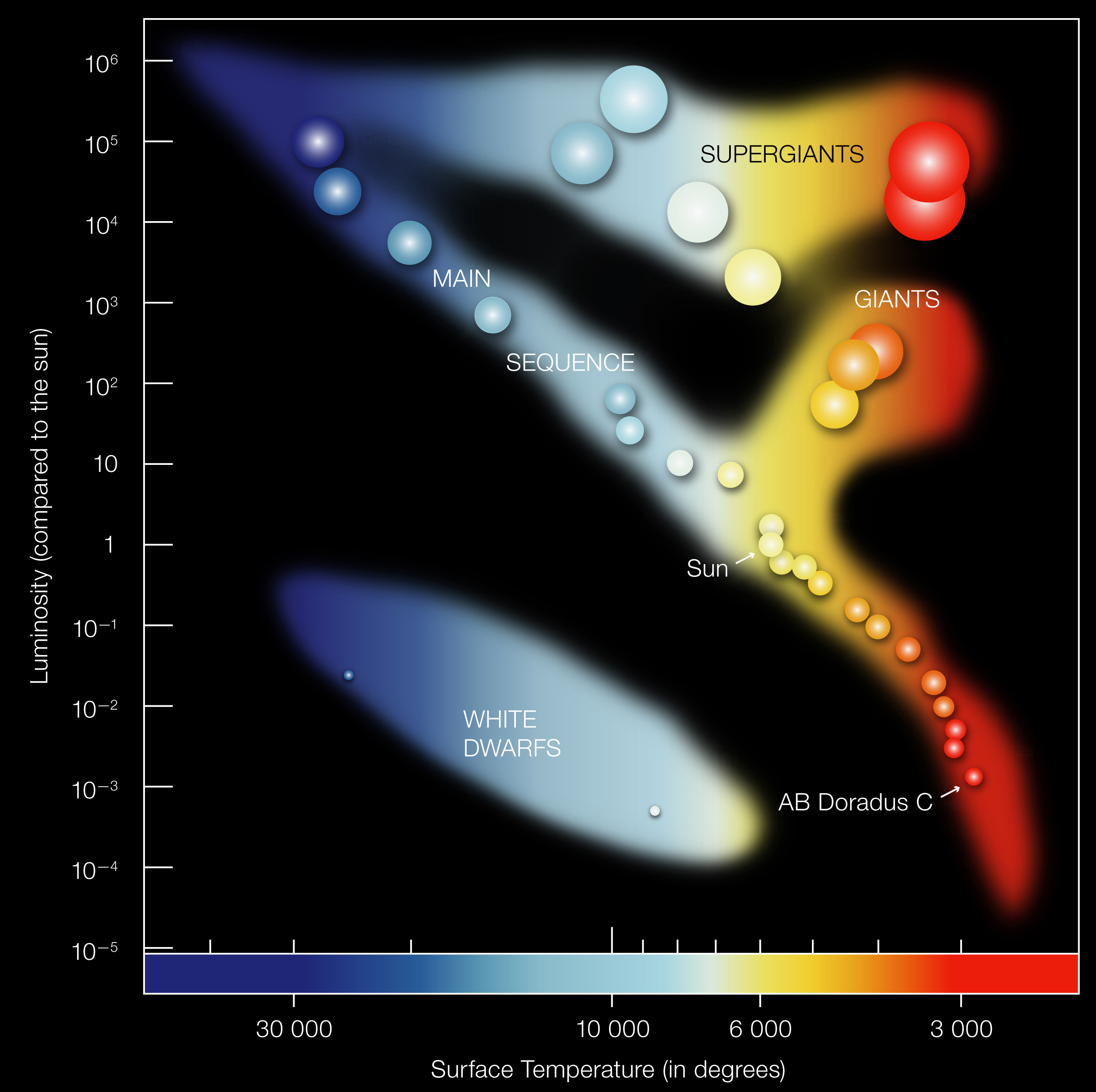 Abbildung : Hertzsprung-Russell-Diagramm (Bild: ESO).Altersspanne14 – 19 JahreZusammenfassungLernen Sie das Hertzsprung-Russell-Diagramm näher kennen. Entdecken Sie, wie es die Veränderlichkeit von Sternen darstellt und dokumentiert. Tragen Sie dazu die Kenngrößen von verschiedenen Phasen während der Entwicklung von drei unterschiedlichen Sternen in ein vorgefertigtes Diagramm ein. Erläutern Sie dabei, welche Veränderungen diese Sterne dabei durchlaufen.LernzieleDie Schülerinnen und Schüler vertiefen das Verständnis für das Herzsprung-Russell-Diagramm. Sie machen sich mit der Darstellung von zeitlich veränderlichen Eigenschaften von Sternen vertraut. Dabei erkennen Sie, wie die Zustandsgrößen der Sterne voneinander abhängen und wie sie sich im Laufe der Entwicklung von Sternen unterschiedlicher Masse ändern.VorbemerkungenDie Entstehung eines Sterns gilt als abgeschlossen, wenn in seinem Kern die Kernfusion von Wasserstoff zu Helium zündet. Daran schließt sich die die stabilste Phase eines Sterns an. Diese bildet für die unterschiedlichen Massen der Sterne die Hauptreihe im Hertzsprung-Russell-Diagramm (HRD).Die Bereiche jenseits der Hauptreihe im HRD werden durch die Entwicklung der Sterne am Ende ihres Lebens bevölkert. Da der Wasserstoff zur Aufrechterhaltung der Kernfusion in den Zentren der Sterne begrenzt ist, verändern sich die Prozesse. Die Fusion verlagert sich von den Zentren in umgebende Schalen. Später übernimmt die Fusion von Helium die Stabilisierung der Sterne. All dies hat einen Einfluss auf die fundamentalen Kenngrößen der Sterne und spiegelt sich in der Position im HRD wieder.Die Entwicklung dreier SterneInnerhalb dieser Übung werden Sie anhand von drei Beispielen nachvollziehen, wie Sterne verschiedener Masse sich im Laufe ihres Lebens verändern und wie sie enden. Tragen Sie hierzu die Parameter der verschiedenen Phasen in das beigefügte leere HRD ein. Diese beruhen auf physikalischen Modellrechnungen, die mit Beobachtungen abgeglichen werden.Berechnen Sie zusätzlich die Radien der Sterne während der aufgeführten Phasen. Der Sternradius steht in einer einfachen Beziehung zur Leuchtkraft und zur Effektivtemperatur des Sterns.Hierbei ist  die Stefan-Boltzmann-Konstante. Die anderen Größen haben SI-Einheiten. Einfacher wird die Berechnung, wenn man die Leuchtkraft und den Radius auf die Sonne bezieht.Daraus folgt:Mit: Ein sonnenähnlicher SternEin Stern von 3 SonnenmassenEin Stern von 20 SonnenmassenT [K]L [Lʘ]PhaseR [Rʘ]56200,7Beginn des Wasserstoffbrennens im Kern
Null-Alter-Hauptreihe58001Aktueller Zustand der Sonne55002,1Ende des Wasserstoffbrennens um Kern
Schalenbrennen49202,5Wasserstoff-Schalenbrennen dehnt sich aus
Beginn der Stadiums des Roten Riesen32301920Heliumbrennen zündet (Helium-Flash)477551Stabiles Heliumbrennen im Kern487059Stabiles Heliumbrennen im Kern33354050Ende des Heliumbrennens im Kern
Helium-Schalenbrennen
Roter Riese auf dem Asymptotischen Riesenast401003470Ende der Kernfusion
Kern kollabiert, Hülle des Stern wird abgestoßen
Planetarer Nebel bildet sich481701Weißer Zwerg221000,05Weißer Zwerg100000,002Weißer ZwergT [K]L [Lʘ]PhaseR [Rʘ]1232580Beginn des Wasserstoffbrennens im Kern
Null-Alter-Hauptreihe9700190Ende des Wasserstoffbrennens um Kern
Schalenbrennen4880115Wasserstoff-Schalenbrennen dehnt sich aus
Beginn der Stadiums des Roten Riesen4380455Beginn des Heliumbrennens im Kern
„Blue Loop“4835130Stabiles Heliumbrennen im Kern
„Blue Loop“4575315Ende des Heliumbrennens im Kern
Helium-Schalenbrennen
Roter Riese auf dem Asymptotischen Riesenast39501730Helium-Schalenbrennen
Roter Riese auf dem Asymptotischen Riesenast275018610Helium-Schalenbrennen
Roter Riese auf dem Asymptotischen Riesenast1067017710Ende der Kernfusion
Kern kollabiert, Hülle des Stern wird abgestoßen
Planetarer Nebel bildet sich2706453970Weißer Zwerg9829011Weißer Zwerg230200,035Weißer ZwergT [K]L [Lʘ]PhaseR [Rʘ]3405542850Beginn des Wasserstoffbrennens im Kern
Null-Alter-Hauptreihe2351099600Ende des Wasserstoffbrennens um Kern
Schalenbrennen8465120000Allmählicher Beginn des Heliumbrennens im Kern4600122600Stabiles Heliumbrennen3650126500Helium-Schalenbrennen
Roter Überriese3175180000Ende der Kernfusion
Kern kollabiert, Supernova20000002,75Neutronenstern6000000,02Neutronenstern